Course DescriptionDriving instructors teach people how to drive safely. They also help them to develop the skills they need to pass their driving test. If you love driving and like helping people to develop new skills, this could be just the job you're looking for.To do this job, you'll need to have patience and good people skills. You'll need a calm and clear approach to your teaching and the ability to give constructive advice to your clients.Your first step to becoming an instructor is to register with the Driver and Vehicle Standards Agency (DVSA) to apply for training as an approved driving instructor (ADI). You must meet several eligibility criteria, including a CRB background check as well as be aged 21 or over to register.To fully qualify you must then pass all 3 of the ADI tests within a 2 year period: For more information on the tests, please see:Part 1 Theory and Hazard Perception Exams please visit: https://www.gov.uk/adi-part-1-test/overviewPart 2 “Driving Ability Test” please visit: https://www.gov.uk/adi-part-2-test/overviewPart  3 “Instructor Ability Test” please visit: https://www.gov.uk/adi-part-3-test/overviewA Training Vehicle will be provided by Carl Adams Driving School for the candidate for the Part 2 and 3 Tests as part of the initial £1349 payment, test payments are paid for by the candidate and are not included in the package.Work activitiesAs a driving instructor you would start by assessing a learner's driving knowledge and ability. Based on your assessment, you would then plan a series of lessons to get your client to a standard where they can drive safely without guidance and take their driving test.Most driving lessons follow a similar pattern. As an instructor you would teach your clients;to use vehicle controls with confidencethe correct approach to road safetyto manoeuvre, turn, reverse and park safely  about driving laws and the Highway Codehow to deal with emergency situations and to prioritise using risk management about basic vehicle checks.you would normally use dual controls in the vehicle to make slight adjustments to the learner's driving when necessary. As they become more competent, you would take them on to busier roads, dual carriageways and more complex junctions like roundabouts.As well as normal road driving, you might also give lessons in night driving and, for people who have passed their test, motorway driving.As well as practical driving skills, you might also cover driving theory with your clients.Working hours and conditionsYour working hours will have to fit in around your learners' needs, so be prepared to work evenings and weekends. There may be variations in the amount of lessons booked with you, particularly around Christmas or during the summer because of school holidays.You would spend most of your time in the car, sitting in the passenger seat during lessons. Lessons typically last between one and two hours.IncomeFull-time Driving Instructors can earn around £19,000 to £25,000 in their first year.Established instructors can earn around £30,000 a year, and experienced or specialist skilled instructors £40,000 or more.Income is based on the cost of the driving lesson and the amount of hours worked. Lessons cost from around £18 to £30 an hour. Car maintenance and other expenses such as fuel would also have to be paid for by the candidate.Please Note: Figures are intended as a guideline only.Additional Training CostsAs stated above, the cost of this course is £1349. It is therefore important in make sure you have enough financial backing and have given it some serious thought before beginning. The £1349 is to cover the 50 hours training for the ADI Parts 2 and 3 exams. This works out at less than £27 an hour for Driving Instructor training. Most other large driving schools will charge in the region of £1600 and up to over £3000 for instructor training as well as tying you into contracts with them once you have passed. Before committing to training, research the role and decide if this is something you think you would enjoy and be able to do. Additional costs may be incurred if after the initial 50 hours, extra training is required to reach the necessary standards to pass the final Part 3 exam. Extra Training: Once fully qualified the cost of and ADI licence is £300 and must be sent to the DVSA to obtain a badge to give paid instruction to customers, every 4 years this must be renewed and a driving instructor must also complete a one hour drive with an examiner from the DVSA to remain on their register, this is to check the instructors' abilities as a driving instructor are still up to a high standard. This is called the “Standards Check Test” and must be passed within 3 attempts or the individual will be removed from the register and will have to begin the whole process of qualifying again. Therefore, it is important that once fully qualified you continue to personally develop and take on extra training when necessary. Qualifications: Once qualified as an DVSA Approved Driving Instructor, there are several other courses and qualifications that can be obtained in order to further your career in the industry. This includes Fleet Training which can lead to working for companies and checking the standards of the fleet vehicle drivers, offering advice and guidance when necessary. A further Assessor Qualification can lead to other forms of work in the industry such as giving presentations and running speed awareness courses as extra forms of income. Physical Conditions You must be prepared to sit in vehicles for long periods of time, although there are no physically hard conditions in the role, it can at times be mentally exhausting.Please note: There is no guarantee that all candidates will pass and fully qualify. So it is important that only individuals that have a realistic chance of passing the ADI exams and fully qualifying as a driving instructor will be accepted onto the course. 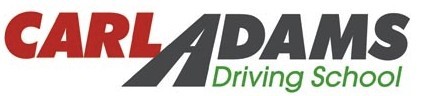 Job Title:DVSA Approved Driving Instructor (ADI)Salary: Estimate £18,000 - £40,000+Training With:Carl Adams Driving SchoolCourse Cost:£1349.00Course Includes: Study Material for the Part 1 “Theory and Hazard Perception Exams”2 Full days Driver Training for the Part 2 “Driving Ability Test”A minimum of 40 Hours training before the Final Part  3 “Instructor Ability Test”Date: 01/06/2017Responsible ToOnce fully qualified you would be able make the decision whether to work independently or join our already established Driving School.Once fully qualified you would be able make the decision whether to work independently or join our already established Driving School.Once fully qualified you would be able make the decision whether to work independently or join our already established Driving School.Based in:Training is to take place in LeedsTraining is to take place in LeedsTraining is to take place in LeedsEconomic Conditions: Annual Leave/Holidays:Every driving instructor is technically self employed, even those that work for the large franchises. Therefore each individual manages their own diary and time off and there is no limit to the amount of days off an ADI can take. However be aware that all holidays taken are taken unpaid. Vehicle:Once the ADI Part 2 test has been passed and 40 hours of training for the Part 3 test have been completed, before sitting the final exam, potential driving instructors (PDI) can apply to the DVSA for a 6 month temporary licence. This gives a trainee the chance to gain further experience with real learners before sitting the final exam. The vehicle used while working under a PDI/ADI licence should be arranged by the trainee themselves, however advice will be given on the best way to proceed on a case by case basis depending on what is best for each individuals' training. For example, those candidates from a teaching background may not feel the need to work on a PDI licence and may instead choose to fully qualify as an ADI before fitting their vehicle with dual controls. Conditions of Service:Further Terms and Conditions do apply, please contact info@carladamsdrivingschool.co.uk for any further information required. Or call 07702118103.